В ТАМБОВСКОЙ ОБЛАСТИ УВЕЛИЧИЛИ УРОЖАЙ ЯЧМЕНЯ ДО 10-ТИ ЦЕНТНЕРОВ С ГЕКТАРА С ПОМОЩЬЮ «ЭМИКС МИНЕРАЛЬНЫЙ КОНЦЕНТРАТ»! В Тамбовской области в этом году получили уникальный результат применения «ЭМИКС минеральный концентрат» на зерновых культурах. Планировался эксперимент довольно спонтанно, а фермер, который согласился провести обработку, вначале не верил в результат вообще, но все же согласился и сказал: «Если урожай повысится хотя бы до 5-ти центнеров с гектара - буду закупать этот препарат всегда и другим рекомендовать!».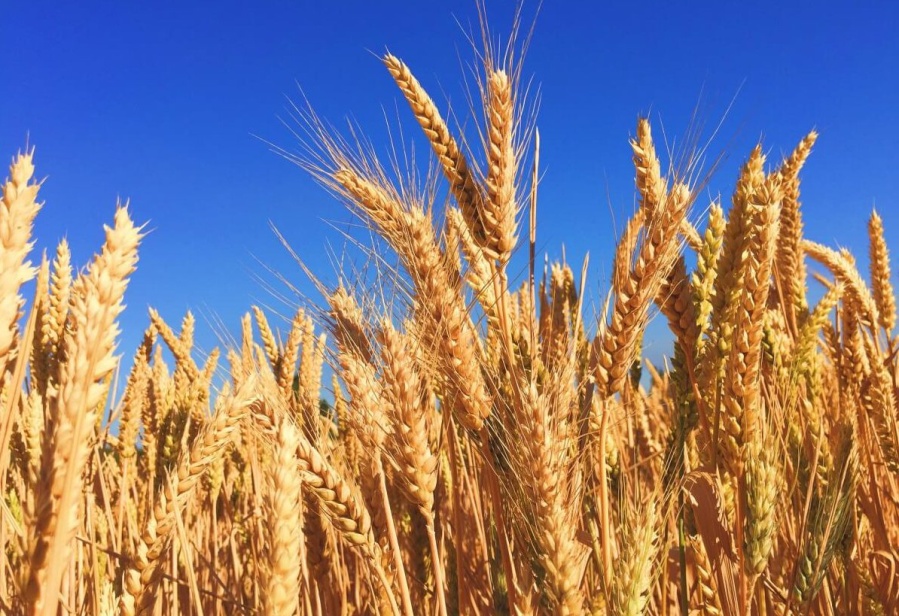 А в итоге результат превысил все ожидания и урожай ячменя после однократной обработки «ЭМИКСом» у М.А. Ерматовой повысился до 10-ти центнеров с 1 га. Это в два раза больше, чем ожидаемый объем зерновых! Так эффективно сработало органическое удобрение «ЭМИКС» с цеолитами.Расход препарата на 50 га – 3 упаковки «ЭМИКС минеральный концентрат (50 мл) активизированный в препарат,  3 упаковки ЭМ-патоки. И всего одна обработка распылением на ячмене. Она была произведена в конце мая. Причем погода была дождливой, холодной. Июнь жарки, но без дождей. А в июле перед самой уборкой прошли сильные дожди. Но, не смотря на неблагоприятные погодные условия, урожай превысил 10 центнеров с 1 га. Это самые лучшие показатели по этой культуре!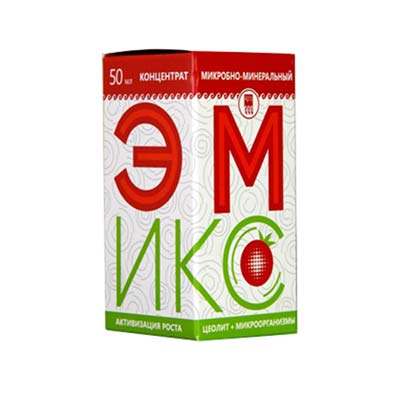 В Тамбовской и Липецкой областях получают  также шикарный компост из отходов животноводства:  ничем не пахнет, можно сразу использовать в качестве удобрений. Очень хорошо срабатывает «ЭМИКС минеральный концентрат» при изготовлении компоста!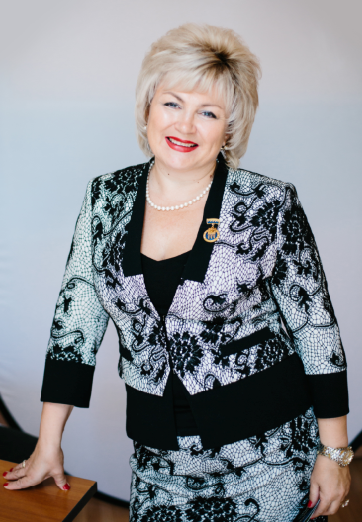 С этим компостом в Липецкой области уже делают почвогрунты и предлагают их дачникам. Расходятся на ура! В планах у активного аргонавта, заключившего договор с фермером, Инны Макаркиной перерабатывать городские мусорные отходы в ценнейшее удобрение.Приглашаем всех к оздоровлению растений животных и людей с нашей уникальной продукцией!СПАСИБО ЗА ПРОДУКЦИЮ, С УВАЖЕНИЕМ,  МАКАРКИНА ИННА И ДОДОНОВА СВЕТЛАНА